MODELLO DI AUTOVALUTAZIONE DEI DIPENDENTI               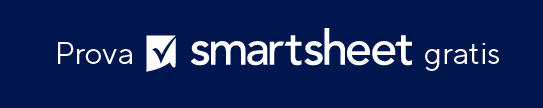 DICHIARAZIONE DI NON RESPONSABILITÀQualsiasi articolo, modello o informazione sono forniti da Smartsheet sul sito web solo come riferimento. Pur adoperandoci a mantenere le informazioni aggiornate e corrette, non offriamo alcuna garanzia o dichiarazione di alcun tipo, esplicita o implicita, relativamente alla completezza, l’accuratezza, l’affidabilità, l’idoneità o la disponibilità rispetto al sito web o le informazioni, gli articoli, i modelli o della relativa grafica contenuti nel sito. Qualsiasi affidamento si faccia su tali informazioni, è pertanto strettamente a proprio rischio.NOMEREPARTO/UNITÀLAVORO/RUOLOPERIODO PER L'AUTO-REVISIONEDATA DI INVIO DELL'AUTO-REVISIONEDi seguito, fornisci dettagli ed esempi dei tuoi risultati durante il periodo di revisione. Includi lo stato/i risultati relativi agli obiettivi dell'organizzazione che hai impostato per il periodo di revisione. 

Tratta questa come un'opportunità per valutare le prestazioni lavorative al fine di facilitare una conversazione sostanziale con il tuo supervisore sul processo di revisione generale. Invia queste informazioni al tuo supervisore prima della revisione delle prestazioni. Inoltre, invia qualsiasi documentazione a supporto dei tuoi risultati. Di seguito, fornisci dettagli ed esempi dei tuoi risultati durante il periodo di revisione. Includi lo stato/i risultati relativi agli obiettivi dell'organizzazione che hai impostato per il periodo di revisione. 

Tratta questa come un'opportunità per valutare le prestazioni lavorative al fine di facilitare una conversazione sostanziale con il tuo supervisore sul processo di revisione generale. Invia queste informazioni al tuo supervisore prima della revisione delle prestazioni. Inoltre, invia qualsiasi documentazione a supporto dei tuoi risultati. AREE DI AUTOVALUTAZIONENOTE/ESEMPIConoscenze specifiche del lavoro 
Possiedi e applichi le competenze, l'esperienza e il background per ottenere risultati solidi? Lavori in modo efficace ed efficiente? Competenze specifiche del lavoro 
Dimostri l'attitudine e la competenza per svolgere le tue responsabilità lavorative? Ottieni i risultati che la tua organizzazione si aspetta da te? COMPETENZECOMPETENZEAdattabilità 
Sei flessibile e ricettivo rispetto a nuove idee e approcci? In risposta a eventi imprevisti e alle richieste fluttuanti del tuo lavoro, ti adatti facilmente a piani, obiettivi e azioni? Collaborazione
Coltivi relazioni positive? Quanto sei disposto a imparare dagli altri? Riconosci come i comportamenti e le emozioni personali influenzano gli altri? Comunicazione 
Trasmetti i tuoi pensieri in modo chiaro e rispettoso? Dimostri capacità di ascolto efficaci? Qualità di leadership 
Sei auto-motivato e in grado di guadagnarti la fiducia degli altri? Riesci a ispirarli a lavorare a un obiettivo comune? Riconosci i contributi altrui?Integrità 
Hai la capacità di prendere decisioni per le ragioni giuste/etiche? Pratichi l'onestà/integrità nell'adempimento delle tue responsabilità lavorative? Inclusività 
Promuovi un ambiente inclusivo mostrando rispetto per le differenze di stile di vita, punti di vista, razza, nazionalità, etnia, religione, credo, orientamento sessuale, disabilità ed età? Reattività 
Sei accessibile agli altri? Ti rivolgi in modo tempestivo e reattivo? Sei diplomatico, cortese e accogliente? Risultati 
Identifichi gli obiettivi che sono allineati con la direzione strategica dell'organizzazione e ottieni risultati di conseguenza? Persisti nelle difficoltà per raggiungere questi obiettivi? Iniziativa 
Anticipi le esigenze, risolvi i problemi e agisci, il tutto senza istruzioni esplicite? Prendi l'iniziativa nello scoprire nuove sfide lavorative e contribuisci a modellare gli eventi che portano al successo dell'organizzazione?Sviluppo 
Ti impegni a migliorare le tue conoscenze e competenze? Quali passi intraprendi per migliorare e sviluppare le tue competenze? Risultati
Quali sono i tuoi principali risultati durante questo periodo di revisione? Crescita
Identifica le aree di sviluppo e
miglioramento che puoi realizzare nel prossimo periodo di revisione. 